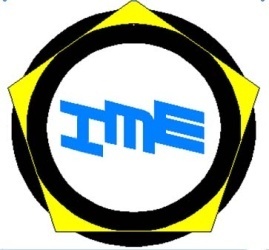 شرکت بورس کالای ايراناميد‌نامهپذیرش در بازار فرعی – کالای داخلینام کالا :نام تولیدکننده :نام عرضه کننده :فهرستالف: متقاضی حقوقی	31- معرفی عرضه کننده	31-1- تاريخچه:	31-2- موضوع فعاليت (مطابق مفاد اساسنامه شرکت) :	31-3- مشخصات سهامداران یا شرکاء دارای بالای 10% سهام (سرمایه) :	31-4- مرکز اصلی و شعب شرکت	41-5- مديران	4ب: متقاضی حقیقی	51- معرفی عرضه کننده	51-1- جدول مشخصات شخص حقیقی	51-2- اطلاعات نشانی شخص حقیقی:	52-  اطلاعات کالای مورد پذیرش	62-1- اطلاعات کالا	62-2- اطلاعات انبار کالا	62-3-  استاندارد کالا	73- پذيرش در بورس	7الف: متقاضی حقوقی1- معرفی عرضه کننده1-1- تاريخچه:1-2- موضوع فعاليت (مطابق مفاد اساسنامه شرکت) : 1-3- مشخصات سهامداران یا شرکاء دارای بالای 10% سهام (سرمایه) :                           در حال حاضر سرمايه ثبت شده شرکت به شناسه ملی ................................... مبلغ ..................................... ريال می باشد. ترکيب سهامداران بالای 10 درصد شرکت به شرح جدول زير است.1-4- مرکز اصلی و شعب شرکت نشانی اقامتگاه قانونی (دفتر مرکزی)استان: ..................................... شهر: ....................................... خیابان: ...............................................کوچه: ................................. ، پلاک: ................ ، کدپستی: ................................................................ تلفن (به همراه کد شهر): ................................................. دورنگار:.....................................................نشانی کارخانه  :استان: .................................... شهر:  .......................................................................................................   جزئیات آدرس : ....................................................................................................................................................پلاک: ................ ، کدپستی: ................................... تلفن (به همراه کد شهر): ......................................... دورنگار:....................................................1-5- مديراناطلاعات مربوط به اعضای هيئت مديره، مدير عامل و صاحبان امضای مجاز شرکت به شرح زير می باشد:ب: متقاضی حقیقی1- معرفی عرضه کننده1-1- جدول مشخصات شخص حقیقینام: .................................................نام خانوادگی: ..............................................جنسیت: □ مرد    □ زن 	تاریخ تولد: ......./......../.......13	نام پدر: .....................................	شماره شناسنامه: ......................محل صدور: ................................. تابعیت: ................................. کد ملی: 1-2- اطلاعات نشانی شخص حقیقی:نشانی محل سکونتاستان: ........................................	 شهر: .............................. خیابان: ........................................................................................کوچه: ............................................... پلاک: ..............	کد پستی: تلفن ثابت (به همراه کد شهر): .....................................     تلفن همراه: .............................................نشانی پست الکترونیک: .............................................................................................................................نشانی محل کاراستان: ........................................	 شهر: .............................. خیابان: .....................................................کوچه: ............................................... پلاک: .............. کد پستی: تلفن ثابت (به همراه کد شهر): .................................................2-  اطلاعات کالای مورد پذیرش2-1- اطلاعات کالا2-2- اطلاعات انبار کالا2-3-  استاندارد کالا3- پذيرش در بورس ردیفنام سهامداردرصد مالکیتردیفنامسمتکد ملیشماره تلفن همراهنشانی (محل سکونت)کد پستینمونه امضاحدود اختیارات1□ اسناد تعهدآور□ اسناد عادی2□ اسناد تعهدآور□ اسناد عادی3□ اسناد تعهدآور□ اسناد عادی4□ اسناد تعهدآور□ اسناد عادی5□ اسناد تعهدآور□ اسناد عادینام و مشخصات کالانام کالانام و مشخصات کالاكاربرد و مصرفنام و مشخصات کالاکد تعرفه گمرکی کالانام و مشخصات کالانوع بسته بندینام و مشخصات کالامقدار کالا (واحد اندازه گیری)نام و مشخصات کالاروش عرضه (یکجا ، حراج حضوری)نام انبار آدرس انبار کد پستی انبارظرفيت امكانات وضعيت مالكيت انبار هزینه انبارداری(در زمان پذیرش) نام استانداردشماره استاندارد ملیاستاندارد اجباری است؟      بلی        خیرمرجع صادر کننده استانداردآیا تولیدکننده محصول، استاندارد مذکور را اخذ نموده است؟        بلی        خیرتاریخ ارائه مدارکتاریخ پذیرششماره جلسه کمیته عرضهتاریخ درج امیدنامهمشاور پذیرشنحوة تعیین قيمت پایه پس از پذیرش کالا در بورسخطای مجاز تحویل